	          ПроектАДМИНИСТРАЦИЯ КЛЮКВИНСКОГО СЕЛЬСОВЕТА КУРСКОГО РАЙОНА =================================================ПОСТАНОВЛЕНИЕОт . . 2022 г.  №                                                 О внесении изменений в постановление Администрации Клюквинского сельсовета Курского района Курской области от 25.12.2019 г. № 222 «Об утверждении муниципальной программы «Социальная поддержка граждан вКлюквинском сельсовете Курского района Курской области»В соответствии с Федеральным законом от 6 октября 2003 года №131-ФЗ «Об общих принципах организации местного самоуправления в Российской Федерации», Постановлением Администрации Клюквинского сельсовета Курского района Курской области от 30 декабря 2013 г. № 194 «Об утверждении Порядка разработки, реализации и оценки эффективности муниципальных программ Клюквинского сельсовета Курского района Курской области», Администрация Клюквинского сельсовета Курского района Курской областиПОСТАНОВЛЯЕТ:1. Внести изменения в постановление Администрации Клюквинского сельсовета Курского района от 25.12.2019 г. № 222 «Об утверждении муниципальной программы «Социальная поддержка граждан в Клюквинском сельсовете Курского района Курской области»:1.1. Муниципальную программу«Социальная поддержка граждан в Клюквинском сельсовете Курского района Курской области» изложить в новой редакции согласно Приложению. 2. Контроль за исполнением настоящего Постановления оставляю за собой.3. Настоящее Постановление вступает в силу с момента его подписания и подлежит размещению на официальном сайте Администрации Клюквинского сельсовета Курского района Курской области в сети «Интернет».Глава Клюквинского сельсовета Курского района Курской области                                          В.Л. Лыков      Приложение № 1                                                                              к постановлению Администрации                                                           Клюквинского сельсоветаКурского района Курской областиот 2022гг. № ПАСПОРТМуниципальной программы «Социальная поддержка гражданв Клюквинскомсельсовете Курского района Курской области  »Раздел1. Общая характеристика сферы социальной поддержки граждан в муниципальном образовании «Клюквинский сельсовет» Курского района Курской области, в том числе формулировки основных проблем вуказанной сфере и прогноз ее развитияСоциальная поддержка граждан представляет собой систему правовых, экономических, организационных и иных мер, гарантированных государством отдельным категориям населения. Категории граждан - получателей социальной поддержки, меры социальной поддержки и условия ее предоставления определены федеральным законодательством, законодательством Курской области, нормативными правовыми актами муниципального образования «Клюквинский сельсовет» Курского района Курскойобласти.К настоящему времени в муниципальном образовании «Клюквинский сельсовет» Курского района  Курской области сформирована система социальной поддержки граждан, структурными элементами которой являются:- граждане (муниципальные служащие, выборные должностные лица) - получатели мер социальной поддержки.Действующая система социальной поддержки граждан в муниципальном образовании «Клюквинский сельсовет» Курского района  Курской области как и в целом по Российской Федерации базируется на ряде принципиальных положений, в том числе:- добровольность предоставления мер социальной поддержки;- безусловная гарантированность исполнения принятых обязательств по предоставлению мер социальной поддержки, недопущение снижения уровня и ухудшения условий их предоставления, вне зависимости от социально-экономической ситуации, в том числе путем систематической индексации расходов с учетом динамики показателей инфляции.В последние годы принят ряд решений по совершенствованию системы социальной поддержки граждан. Развивается законодательная база социальной поддержки, совершенствуется ее организация, укрепляется информационная и кадровая база.Меры социальной поддержки предоставляются в денежной форме. Регулярные денежные выплаты за счет средств бюджета муниципального образования «Клюквинский сельсовет» Курского района Курской области Курской области получают:пенсионеры из числа бывших муниципальных служащих и выборных должностных лиц.В сложившихся условиях прогнозируется, что развитие системы социальной поддержки граждан на период до 2024 года будет осуществляться на основе адресности и оценке доходов.Раздел 2. Приоритеты муниципальной политики в сфере социальной поддержки граждан в муниципальном образовании «Клюквинский сельсовет» Курского района Курской области, цели, задачи и показатели (индикаторы) достижения целей и решения задач, описание основных ожидаемых конечных результатов муниципальной  программы, сроков и этапов реализации муниципальной программы.оК приоритетным направлениям муниципальной политикиКлюквинского сельсовета Курского района Курской области  относится рост благосостояния граждан -получателей мер социальной поддержки, что будет являться основной целью муниципальной программы.Для достижения целипрограммы предстоит обеспечить решение задачи по выполнению обязательств государства по социальной поддержке граждан.Оценка достижения целей программы производится посредством следующих показателей:- уровень предоставления мер социальной поддержкиотдельным категориям граждан в денежной форме, %; - количество отдельных категорий граждан получающих социальную поддержку, чел.Сведения о показателях (индикаторах) муниципальной программы и их значениях указываются в приложении № 1 к муниципальной программе.Реализация мероприятий программы будет способствовать достижению следующих ожидаемых результатов реализации программы:- обеспечение гарантированных государством мер социальной поддержки отдельным категориям граждан за счет средств местного бюджета;- обеспечение предоставления мер социальной поддержки отдельным категориям граждан в денежной форме в размере 100 % ежегодно; - количество отдельных категорий граждан получающих социальную поддержку – 1 человек. Сроки реализации программы - 2020 - 2024 годы.В связи с тем, что основная часть мероприятий программы связана с последовательной реализацией "длящихся" социальных обязательств по предоставлению мер социальной поддержки гражданам, выделение этапов реализации программы не предусмотрено.В ходе исполнения программы будет производиться корректировка параметров и ежегодных планов ее реализации в рамках бюджетного процесса, с учетом тенденций социально-экономического развития муниципального образования «Клюквинский сельсовет» Курского района Курской области.Раздел3. Обобщенная характеристика основных мероприятий программы и подпрограмм программыМуниципальная программа определяет направления деятельности, обеспечивающие реализацию принятых публичных нормативных обязательств  с целью повышения их эффективности и результативности.Муниципальная программа включает 1 подпрограмму, реализация мероприятий которой в комплексе призвана обеспечить достижение цели программы и решение программных задач:подпрограмма "Развитие мер социальной поддержки отдельных категорий граждан".Для подпрограммы  муниципальной программы сформулированы цели, задачи, целевые индикаторы, определены их целевые значения, составлен план мероприятий, реализация которых позволит достичь намеченные цели и решить соответствующие задачи.В рамках подпрограммы "Развитие мер социальной поддержки отдельных категорий граждан" будут реализованы мероприятия, направленные на организацию своевременного и в полном объеме обеспечения прав отдельных категорий граждан на меры социальной поддержки, на совершенствование норм законодательства, регулирующего правоотношения в сфере предоставления государственной социальной помощи, предусматривающих разработку новых подходов к предоставлению мер социальной поддержки, в том числе учета граждан - получателей мер социальной поддержки.Раздел 4. Обобщенная характеристика мер государственного регулированияМеры государственного регулирования в рамках программы будут приниматься в соответствии с изменением действующего законодательства.Раздел 5. Прогноз сводных показателей муниципальныхзаданий по этапам реализации программы (при оказании муниципальными учреждениямимуниципальных услуг(работ) в рамках муниципальной программы)Выполнение муниципальных заданий в рамках программы не предусмотрено.Раздел 6. Информация об участии предприятий и организаций независимо от их организационно-правовых форм и форм собственности, а также государственных внебюджетных фондов в реализации муниципальной программыПредприятия и организации, а также государственные внебюджетные фонды в реализации муниципальной программы участия не принимают.Раздел7. Обоснование выделения подпрограмм программыПодпрограммапрограммы выделена исходя из цели, содержания и с учетом специфики механизмов, применяемых для решения определенных задач. Решение задач, связанных с выполнением обязательств государства по социальной поддержке граждан, предусмотрено подпрограммой «Развитие мер социальной поддержки отдельных категорий граждан».К отдельным категориям граждан в муниципальной программе относятся муниципальные служащие и выборные должности органов местного самоуправления, имеющие право на получение пенсии за выслугу лет и доплаты к трудовой пенсии.Раздел 8. Обоснование объема финансовых ресурсов, необходимых для реализации программыОбъем финансового обеспечения реализации программы за 2019 - 2024 годы составит 1328000 рублей в том числе:
за счет средств местного бюджета – 1328 000рублей, в том числе по годам:2017 год 85 000рублей;2018 год –85 000 рублей2019 год -318 000рублей2020 год -420 000рублей2021 год -420 000 рублей.Ресурсное обеспечение реализации программы за счет средств местного бюджета представлено в приложении № 3 к настоящей программе.Выделение дополнительных объемов финансовых ресурсов на реализацию мероприятий муниципальной программы не предусматривается, т.к. на период 2020 – 2024 годов количество получателей мер социальной поддержки установлено - 1человек.Раздел 9. Анализ рисков реализации программыНа основе анализа мероприятий, предлагаемых для реализации в рамках программы, выделены следующие риски ее реализации:- финансовые риски, которые могут привести к снижению объемов финансирования программных мероприятий из средств местного бюджета. Возникновение данных рисков может привести к недофинансированию запланированных мероприятий подпрограммы, в том числе публичных нормативных обязательств, что приведет к расширению зоны бедности, к росту социальной напряженности в обществе.Минимизация данных рисков предусматривается мероприятиями программы путем совершенствования мер государственного регулирования, в том числесовершенствования предоставления мер социальной поддержки отдельных категорий граждан;- операционные риски связаны с возможным несвоевременным внесением изменений в нормативную правовую базу и несвоевременным выполнением мероприятий программы. Данные риски будут минимизированы в рамках совершенствования мер правового регулирования, предусмотренных программой, путем повышения ответственности должностных лиц ответственного исполнителя;- информационные риски определяются отсутствием или частичной недостаточностью исходной отчетной и прогнозной информации, используемой в процессе разработки и реализации программы. С целью управления информационными рисками в ходе реализации программы будет проводиться работа, направленная на:использование статистических показателей, обеспечивающих объективность оценки хода и результатов реализации программы;мониторинг и оценку исполнения целевых показателей (индикаторов) программы, выявление факторов риска, оценку их значимости (анализ вероятности того, что произойдут события, способные отрицательно повлиять на конечные результаты реализации программы).
Раздел 10. Методика оценки эффективности программыОценка эффективности реализации программы проводится на основе:- оценки степени достижения целей и решения задач программы путем сопоставленияфактически достигнутых в отчетном году значений показателей (индикаторов) программы и входящих в нее подпрограмм и их плановых значений, приведенных в приложении № 1 к настоящей программе, по формуле:     
Сд = Зф / Зп x 100%,где:
Сд - степень достижения целей (решения задач),Зф - фактическое значение показателя (индикатора) программы/подпрограммы в отчетном году,Зп - запланированное на отчетный год значение показателя (индикатора) программы/подпрограммы - для показателей (индикаторов), тенденцией изменения которых является рост значений, или
Сд = Зп / Зф x 100% ,для показателя (индикатора), тенденцией изменения которых является снижение значений;- оценки уровня освоения средств местного бюджета и иных источников ресурсного обеспечения программы путем сопоставления плановых и фактических объемов финансирования основных мероприятий программы, представленных в приложениях 3 и 4 по каждому источнику ресурсного обеспечения (местныйбюджет,областной бюджет, федеральный бюджет), по формуле:
     
Уф = Фф / Фп x 100%, где: Уф - уровень освоения средств программы в отчетном году,Фф - объем средств, фактически освоенных на реализацию программы в отчетном году,Фп- объем бюджетных  назначений по программе на отчетный год.До начала очередного года реализации программы ответственный исполнитель по каждому показателю (индикатору) программы (подпрограммы) определяет и утверждает  интервалы значений показателя (индикатора), при которых реализация программы характеризуется:-высоким уровнем эффективности;-удовлетворительным уровнем эффективности;-неудовлетворительным уровнем эффективности.Нижняя граница интервала значений показателя (индикатора) для целей отнесения программы к высокому уровню эффективности не может быть ниже, чем значение, соответствующее степени достижения цели на соответствующий год, равной 95 процентам. Нижняя граница интервала значений показателя для целей отнесения программы к удовлетворительному уровню эффективности не может быть ниже, чем значение, соответствующее степени достижения цели на соответствующий год, равной 75 процентам.Программа считается реализуемой с высоким уровнем эффективности, если:- значения 95% и более показателей программы и ее подпрограмм соответствуют установленным интервалам значений для целей отнесения программы к высокому уровню эффективности;-не менее 95% мероприятий, запланированных на отчетный год, выполнены в полном объеме;-освоено не менее 98% средств, запланированных для реализациипрограммы в отчетном году.-программа считается реализуемой с удовлетворительным уровнем эффективности, если:-значения 80% и более показателей муниципальной программы и ее подпрограмм соответствуют установленным интервалам значений для целей отнесения муниципальной программы к высокому уровню эффективности;-не менее 80% мероприятий, запланированных на отчетный год, выполнены в полном объеме;-освоено от 95 до 98% средств, запланированных для реализации программы в отчетном году.Если реализация программы не отвечает приведенным выше критериям, уровень эффективности ее реализации в отчетном году признается неудовлетворительным.ПАСПОРТПодпрограммы «Развитие мер социальной поддержки отдельных категорий граждан»муниципальной программы «Социальная поддержка гражданв Клюквинском сельсовете Курского района Курской области»Раздел1. Общая характеристика сферы социальной поддержки граждан в муниципальном образовании «Клюквинский сельсовет» Курского района Курской области, в том числе формулировки основных проблем вуказанной сфере и прогноз ее развитияСоциальная поддержка граждан представляет собой систему правовых, экономических, организационных и иных мер, гарантированных государством отдельным категориям населения. Категории граждан - получателей социальной поддержки, меры социальной поддержки и условия ее предоставления определены федеральным законодательством, законодательством Курской области, нормативными правовыми актами муниципального образования «Клюквинский сельсовет» Курского района Курскойобласти.К настоящему времени в муниципальном образовании «Клюквинский сельсовет» Курского района  Курской области сформирована система социальной поддержки граждан, структурными элементами которой являются:- граждане (муниципальные служащие, выборные должностные лица) - получатели мер социальной поддержки.Действующая система социальной поддержки граждан в муниципальном образовании «Клюквинский сельсовет» Курского района  Курской области как и в целом по Российской Федерации базируется на ряде принципиальных положений, в том числе:- добровольность предоставления мер социальной поддержки;- безусловная гарантированность исполнения принятых обязательств по предоставлению мер социальной поддержки, недопущение снижения уровня и ухудшения условий их предоставления, вне зависимости от социально-экономической ситуации, в том числе путем систематической индексации расходов с учетом динамики показателей инфляции.В последние годы принят ряд решений по совершенствованию системы социальной поддержки граждан. Развивается законодательная база социальной поддержки, совершенствуется ее организация, укрепляется информационная и кадровая база.Меры социальной поддержки предоставляются в денежной форме. Регулярные денежные выплаты за счет средств бюджета муниципального образования «Клюквинский сельсовет» Курского района Курской области Курской области получают:пенсионеры из числа бывших муниципальных служащих и выборных должностных лиц.В сложившихся условиях прогнозируется, что развитие системы социальной поддержки граждан на период до 2021 года будет осуществляться на основе адресности и оценке доходов.Раздел 2. Приоритеты муниципальной политики в сфере социальной поддержки граждан в муниципальном образовании «Клюквинский сельсовет» Курского района Курской области, цели, задачи и показатели (индикаторы) достижения целей и решения задач, описание основных ожидаемых конечных результатов, сроков и этапов реализации ПодпрограммыК приоритетным направлениям муниципальной политикиКлюквинского сельсовета Курского района Курской области  относится рост благосостояния граждан -получателей мер социальной поддержки, что будет являться основной целью Подпрограммы.Для достижения целиПодпрограммы предстоит обеспечить решение задачи по выполнению обязательств государства по социальной поддержке граждан.Оценка достижения целей Подпрограммы производится посредством следующих показателей:- уровень предоставления мер социальной поддержкиотдельным категориям граждан в денежной форме, %; - количество отдельных категорий граждан получающих социальную поддержку, чел.Сведения о показателях (индикаторах) Подпрограммы и их значениях указываются в приложении № 1 к муниципальной программе. Реализация мероприятий Подпрограммы будет способствовать достижению следующих ожидаемых результатов реализации Подпрограммы:- обеспечение гарантированных государством мер социальной поддержки отдельным категориям граждан за счет средств местного бюджета;- обеспечение предоставления мер социальной поддержки отдельным категориям граждан в денежной форме в размере 100 % ежегодно; - количество отдельных категорий граждан получающих социальную поддержку – 1 человек. Сроки реализации Подпрограммы - 2020 - 2024 годы.В связи с тем, что основная часть мероприятий Подпрограммы связана с последовательной реализацией "длящихся" социальных обязательств по предоставлению мер социальной поддержки гражданам, выделение этапов реализации Подпрограммы не предусмотрено.В ходе исполнения Подпрограммы будет производиться корректировка параметров и ежегодных планов ее реализации в рамках бюджетного процесса, с учетом тенденций социально-экономического развития муниципального образования «Клюквинский сельсовет» Курского района Курской области.Раздел3. Обобщенная характеристика основных мероприятий ПодпрограммыПодпрограмма "Развитие мер социальной поддержки отдельных категорий граждан" определяет направления деятельности, обеспечивающие реализацию принятых публичных нормативных обязательств с целью повышения их эффективности и результативности.Для Подпрограммы сформулированы цели, задачи, целевые индикаторы, определены их целевые значения, составлен план мероприятий, реализация которых позволит достичь намеченные цели и решить соответствующие задачи.В рамках Подпрограммы будут реализованы мероприятия, направленные на организацию своевременного и в полном объеме обеспечения прав отдельных категорий граждан на меры социальной поддержки, на совершенствование норм законодательства, регулирующего правоотношения в сфере предоставления государственной социальной помощи, предусматривающих разработку новых подходов к предоставлению мер социальной поддержки, в том числе учета граждан - получателей мер социальной поддержки.Раздел 4. Обобщенная характеристика мер государственного регулированияМеры государственного регулирования в рамках Подпрограммы будут приниматься в соответствии с изменением действующего законодательства.Раздел 5. Прогноз сводных показателей муниципальных заданий по этапам реализации Подпрограммы (при оказании муниципальными учреждениями муниципальных услуг (работ) в рамках Подпрограммы)Выполнение муниципальных заданий в рамках Подпрограммы не предусмотрено.Раздел 6. Информация об участии предприятий и организаций независимо от их организационно-правовых форм и форм собственности, а также государственных внебюджетных фондов в реализации ПодпрограммыПредприятия и организации, а также государственные внебюджетные фонды в реализации Подпрограммы участия не принимают.Раздел 7. Обоснование объема финансовых ресурсов, необходимых для реализации ПодпрограммыОбъем финансового обеспечения реализации Подпрограммы за 2020 - 2024 годы составит 1328000 рублей, в том числе:
за счет средств местного бюджета – 1328 000 рублей, в том числе по годам:2020 год –85 000 рублей2021 год –85 000 рублей2022 год –318000 рублей2023 год –420 000 рублей2024 год –420 000 рублейРесурсное обеспечение реализации Подпрограммы за счет средств местного бюджета представлено в приложении № 3 к настоящей муниципальной программе.Выделение дополнительных объемов финансовых ресурсов на реализацию мероприятий Подпрограммы не предусматривается, т.к. на период 2020 – 2024 годов количество получателей мер социальной поддержки установлено – 1человек.Приложение № 1к муниципальной программе"Социальная поддержка гражданвКлюквинском сельсоветеКурского района Курской области»СВЕДЕНИЯО ПОКАЗАТЕЛЯХ (ИНДИКАТОРАХ) МУНИЦИПАЛЬНОЙ ПРОГРАММЫ «СОЦИАЛЬНАЯ ПОДДЕРЖКА ГРАЖДАН В КЛЮКВИНСКОМ СЕЛЬСОВЕТЕ КУРСКОГО РАЙОНА КУРСКОЙ ОБЛАСТИ» И ИХ ЗНАЧЕНИЯХПриложение № 2к муниципальной программе"Социальная поддержка гражданв Клюквинском сельсовете Курского района Курской области»ПЕРЕЧЕНЬОСНОВНЫХ МЕРОПРИЯТИЙ МУНИЦИПАЛЬНОЙ ПРОГРАММЫ «СОЦИАЛЬНАЯ ПОДДЕРЖКА ГРАЖДАН В КЛЮКВИНСКОМ СЕЛЬСОВЕТЕ КУРСКОГО РАЙОНА КУРСКОЙ ОБЛАСТИ»Приложение № 3к муниципальной программе"Социальная поддержка гражданвКлюквинскомсельсоветеКурского района Курской области »РЕСУРСНОЕ ОБЕСПЕЧЕНИЕРЕАЛИЗАЦИИ МУНИЦИПАЛЬНОЙ ПРОГРАММЫ "СОЦИАЛЬНАЯ ПОДДЕРЖКА ГРАЖДАНВКЛЮКВИНСКОМСЕЛЬСОВЕТЕКУРСКОГО РАЙОНА КУРСКОЙ ОБЛАСТИ КУРСКОЙ ОБЛАСТИ " ЗА СЧЕТ СРЕДСТВ МЕСТНОГО БЮДЖЕТАОтветственныйисполнительпрограммыАдминистрация Клюквинского сельсовета Курского района Курской областиСоисполнители программыотсутствуютУчастники программыотсутствуютПодпрограммы программыПодпрограмма «Развитие мер социальной поддержки отдельных категорий граждан» Программно-целевые инструменты программыотсутствуютЦели программыРост благосостояния граждан-получателей мер социальной поддержкиЗадачи программыВыполнение обязательств государства по социальной поддержке гражданЦелевые показатели и индикаторы программы- уровень предоставления мер социальной поддержкиотдельным категориям граждан в денежной форме, %;- количество отдельных категорий граждан получающих социальную поддержку, чел.Этапы и сроки реализации программы2020-2024г Объемы бюджетных ассигнований программыОбъем финансового обеспечения реализации муниципальной программы за 2020-2024 годы за счет средств местного бюджета составит 1328 000 руб. , в том числе по годам:2020 год–85 000 руб. 2021 год-85 000 руб. 2022 год-318 000 руб. 2023 год-420 000 руб. 2024 год–420 000 руб. .Ожидаемые результаты реализации программы- обеспечение гарантированных государством мер социальной поддержки отдельным категориям граждан за счет средств местного бюджета;- обеспечение предоставления мер социальной поддержкиотдельным категориям граждан в денежной форме в размере 100 % ежегодно;- количество отдельных категорий граждан получающих социальную поддержку – 1 человек.ОтветственныйисполнительПодпрограммыАдминистрация Клюквинского сельсовета Курского района Курской областиСоисполнители ПодпрограммыотсутствуютУчастники ПодпрограммыотсутствуютПрограммно-целевые инструменты ПодпрограммыотсутствуютЦели ПодпрограммыРост благосостояния граждан-получателей мер социальной поддержкиЗадачи ПодпрограммыВыполнение обязательств государства по социальной поддержке гражданЦелевые показатели и индикаторы Подпрограммы- уровень предоставления мер социальной поддержкиотдельным категориям граждан в денежной форме, %;- количество отдельных категорий граждан получающих социальную поддержку, чел.Этапы и сроки реализации Подпрограммы2020-2024годыОбъемы бюджетных ассигнований ПодпрограммыОбъем финансового обеспечения реализации муниципальной Подпрограммы за 2020-2024 годы составит 1328 000 руб. ., в том числе по годам:2020 год –85 000 руб. 2021 год- 85 000 руб. 2022 год- 318 000 руб. 2023 год- 420 000 руб. 2024 год-420 000 руб. Ожидаемые результаты реализации Подпрограммы- обеспечение гарантированных государством мер социальной поддержки отдельным категориям граждан за счет средств местного бюджета;- обеспечение предоставления мер социальной поддержкиотдельным категориям граждан в денежной формев размере 100 % ежегодно;- количество отдельных категорий граждан получающих социальную поддержку – 1 человек.№ п.п.НаименованиепоказателяиндикатораЕд.Изм.Ед.Изм.Значения показателейЗначения показателейЗначения показателейЗначения показателейЗначения показателейЗначения показателейЗначения показателейЗначения показателейЗначения показателейЗначения показателей№ п.п.НаименованиепоказателяиндикатораЕд.Изм.Ед.Изм.2020 г.2020 г.2021 г.2021 г.2022 г.2022 г.2023 г.2023 г.2024 г.2024 г.Муниципальная программа «Социальная поддержка гражданв Клюквинском сельсовете Курского района Курской области»Муниципальная программа «Социальная поддержка гражданв Клюквинском сельсовете Курского района Курской области»Муниципальная программа «Социальная поддержка гражданв Клюквинском сельсовете Курского района Курской области»Муниципальная программа «Социальная поддержка гражданв Клюквинском сельсовете Курского района Курской области»Муниципальная программа «Социальная поддержка гражданв Клюквинском сельсовете Курского района Курской области»Муниципальная программа «Социальная поддержка гражданв Клюквинском сельсовете Курского района Курской области»Муниципальная программа «Социальная поддержка гражданв Клюквинском сельсовете Курского района Курской области»Муниципальная программа «Социальная поддержка гражданв Клюквинском сельсовете Курского района Курской области»Муниципальная программа «Социальная поддержка гражданв Клюквинском сельсовете Курского района Курской области»Муниципальная программа «Социальная поддержка гражданв Клюквинском сельсовете Курского района Курской области»Муниципальная программа «Социальная поддержка гражданв Клюквинском сельсовете Курского района Курской области»Муниципальная программа «Социальная поддержка гражданв Клюквинском сельсовете Курского района Курской области»Муниципальная программа «Социальная поддержка гражданв Клюквинском сельсовете Курского района Курской области»Муниципальная программа «Социальная поддержка гражданв Клюквинском сельсовете Курского района Курской области»комПодпрограмма «Развитие мер социальной поддержки отдельных категорий граждан»комПодпрограмма «Развитие мер социальной поддержки отдельных категорий граждан»комПодпрограмма «Развитие мер социальной поддержки отдельных категорий граждан»комПодпрограмма «Развитие мер социальной поддержки отдельных категорий граждан»комПодпрограмма «Развитие мер социальной поддержки отдельных категорий граждан»комПодпрограмма «Развитие мер социальной поддержки отдельных категорий граждан»комПодпрограмма «Развитие мер социальной поддержки отдельных категорий граждан»комПодпрограмма «Развитие мер социальной поддержки отдельных категорий граждан»комПодпрограмма «Развитие мер социальной поддержки отдельных категорий граждан»комПодпрограмма «Развитие мер социальной поддержки отдельных категорий граждан»комПодпрограмма «Развитие мер социальной поддержки отдельных категорий граждан»комПодпрограмма «Развитие мер социальной поддержки отдельных категорий граждан»комПодпрограмма «Развитие мер социальной поддержки отдельных категорий граждан»комПодпрограмма «Развитие мер социальной поддержки отдельных категорий граждан»1.Уровень предоставления мер социальной поддержки отдельным категориям граждан в денежной формеУровень предоставления мер социальной поддержки отдельным категориям граждан в денежной формепроцентовпроцентов1001001001001001001001001002.Количество отдельных категорий граждан получающих социальную поддержкуКоличество отдельных категорий граждан получающих социальную поддержкуЧел.Чел.111111111№п/пНомер и наименование основного мероприятияОтветственный исполнительСрокСрокОжидаемый непосредственный результат (краткое описание)Последействия нереализации основного мероприятияСвязьс показателями  программы (подпрограммы)№п/пНомер и наименование основного мероприятияОтветственный исполнительначала реализацииокончания реализацииОжидаемый непосредственный результат (краткое описание)Последействия нереализации основного мероприятияСвязьс показателями  программы (подпрограммы)1.Предоставление мер социальной поддержки отдельным категориям граждан за счет средств местного бюджетаАдминистрация Клюквинского сельсовета Курского района Курской области01.01.2031.12.24- обеспечение гарантированных государством мер социальной поддержки отдельным категориям граждан за счет средств местного бюджета;- обеспечение предоставления мер социальной поддержкиотдельным категориям граждан в денежной форме в размере 100 % ежегодно;- количество отдельных категорий граждан получающих социальную поддержку – 1 человек.Снижение уровня доходов граждан, ухудшение социального климата в обществе, увеличение бедности и увеличение дифференциации населения по уровню доходовРеализация мероприятия способствует достижениюПоказателей,указанных в приложении № 1СтатусНаименование муниципальной программы, подпрограммы муниципальнойпрограммыОтветственный исполнитель, соисполнители, участникиКод бюджетной классификацииКод бюджетной классификацииКод бюджетной классификацииКод бюджетной классификацииПериодПериодПериодПериодПериодСтатусНаименование муниципальной программы, подпрограммы муниципальнойпрограммыОтветственный исполнитель, соисполнители, участникиГРБСРзПрЦСРВР20202021202220232024123456789101112Муниципальная программаСоциальная поддержка граждан  в  Клюквинском сельсовете Курского района Курской областивсего, в том числеXXXX85000,0085000,00318000,00420000,00420000,00Муниципальная программаСоциальная поддержка граждан  в  Клюквинском сельсовете Курского района Курской областиответственный исполнитель муниципальной программы – Администрация Клюквинском сельсовета Курского района Курской области001XXXПодпрограмма Развитие мер социальной поддержки отдельных категории гражданвсегоXXXX85000,0085000,00318000,00420000,00420000,00Подпрограмма Развитие мер социальной поддержки отдельных категории гражданответственный исполнитель подпрограммы –Администрация Клюквинского сельсовета Курского района Курской области001XXX85000,0085000,00318000,00420000,00420000,00Основное мероприятие 1Выплата пенсий за выслугу лет и доплат к пенсиям муниципальных служащихАдминистрация Клюквинского сельсовета Курского района Курской области 001100102 2 01 С144530085000,0085000,00318000,00420000,00420000,00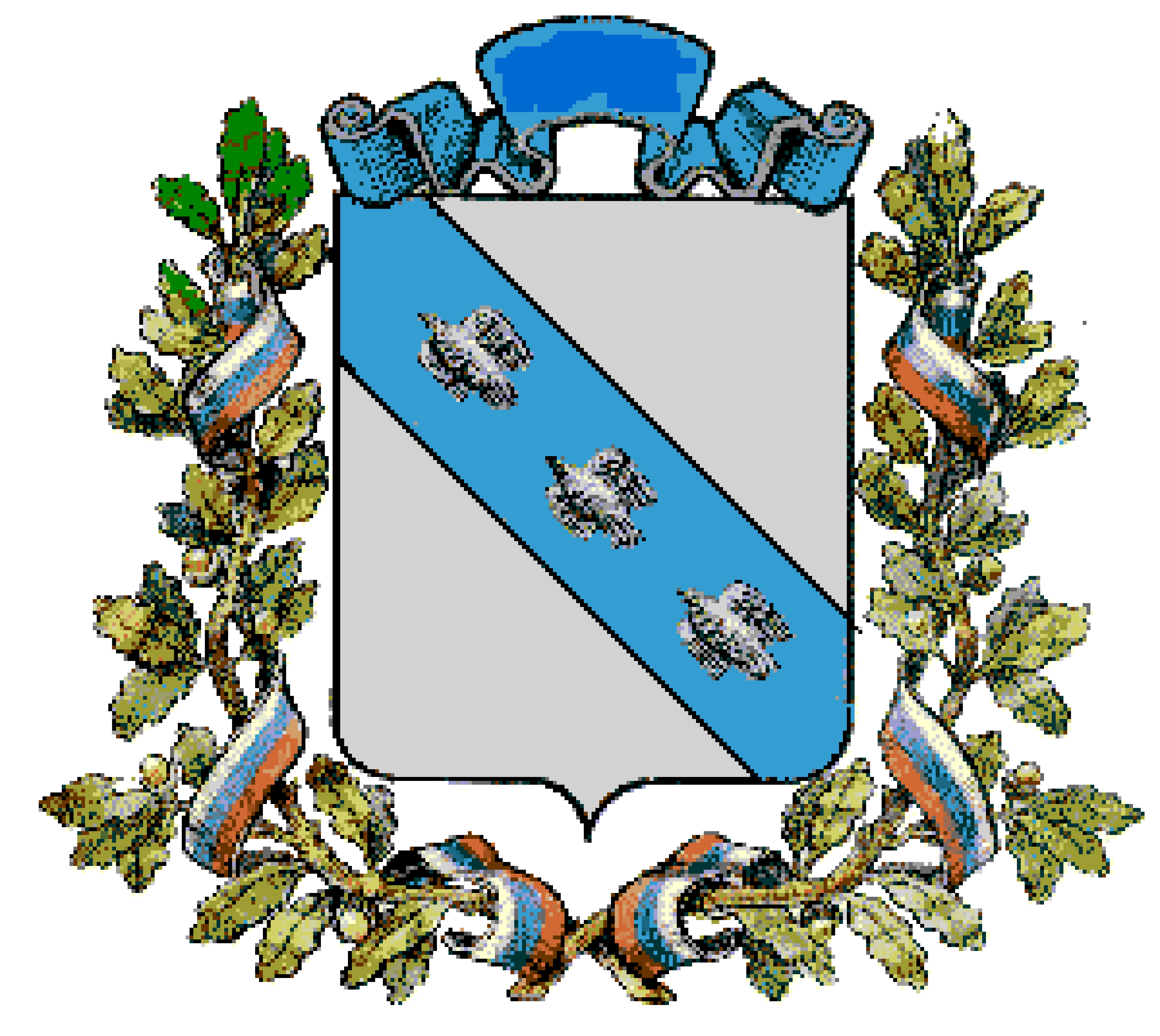 